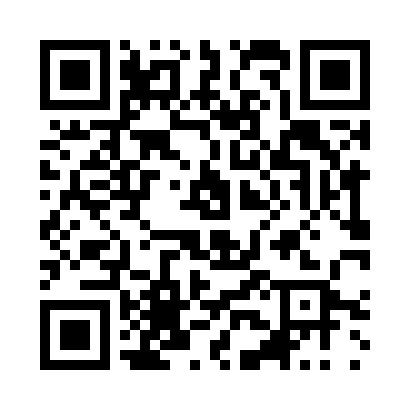 Prayer times for Idilevo, BulgariaWed 1 May 2024 - Fri 31 May 2024High Latitude Method: Angle Based RulePrayer Calculation Method: Muslim World LeagueAsar Calculation Method: HanafiPrayer times provided by https://www.salahtimes.comDateDayFajrSunriseDhuhrAsrMaghribIsha1Wed4:216:121:166:148:2010:052Thu4:196:111:166:158:2210:063Fri4:176:101:166:168:2310:084Sat4:156:081:166:168:2410:105Sun4:136:071:166:178:2510:126Mon4:116:061:166:188:2610:137Tue4:096:041:166:188:2710:158Wed4:076:031:156:198:2810:179Thu4:066:021:156:198:2910:1810Fri4:046:011:156:208:3110:2011Sat4:026:001:156:218:3210:2212Sun4:005:591:156:218:3310:2313Mon3:585:571:156:228:3410:2514Tue3:565:561:156:238:3510:2715Wed3:555:551:156:238:3610:2816Thu3:535:541:156:248:3710:3017Fri3:515:531:156:248:3810:3218Sat3:505:521:156:258:3910:3319Sun3:485:511:166:268:4010:3520Mon3:465:511:166:268:4110:3721Tue3:455:501:166:278:4210:3822Wed3:435:491:166:278:4310:4023Thu3:425:481:166:288:4410:4124Fri3:405:471:166:298:4510:4325Sat3:395:471:166:298:4610:4526Sun3:385:461:166:308:4710:4627Mon3:365:451:166:308:4810:4728Tue3:355:451:166:318:4910:4929Wed3:345:441:166:318:4910:5030Thu3:325:431:176:328:5010:5231Fri3:315:431:176:328:5110:53